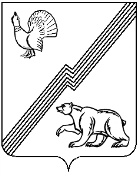 АДМИНИСТРАЦИЯ ГОРОДА ЮГОРСКАХанты-Мансийского автономного округа – ЮгрыУПРАВЛЕНИЕ КУЛЬТУРЫПриказ 22-05-ОД-18930.12.2021г. ЮгорскО внесении изменений в приказот 22.01.2021 № 08-од «Об утверждении значенийнормативных затратна оказание муниципальных услуг (работ)в 2021 году»Во исполнение постановлений администрации города Югорска от 15.12.2015 № 3612 «О порядке формирования муниципального задания на оказание муниципальных услуг (выполнение работ) в отношении муниципальных учреждений города Югорска и финансового обеспечения выполнения муниципального задания» (с изменениями от 19.04.2016 № 861, от 19.11.2018 № 3168, от 18.12.2018 № 3490, от 09.06.2020 № 747), на основании письма МКУ «Централизованная бухгалтерия» от 30.12.2022   № 145приказываю:Внести изменения в приказ Управления культуры администрации города Югорска от 22.01.2021 № 08-од «Об утверждении значений нормативных затрат на оказание муниципальных услуг (работ) в 2021 году» изложив приложения 1,2,3,4 к указанному приказу в новой редакции (приложение 1,2,3,4).При расчете субсидий муниципальным учреждениям культуры и дополнительного образования в сфере культуры города Югорска на выполнение муниципальных заданий руководствоваться утвержденными значениями.Контроль за исполнением настоящего приказа возложить на главного специалиста Управления культуры администрации города Югорска В.В. Потапову.Исполнитель:Начальник ПЭОМКУ «Централизованная бухгалтерия»______________ Н.В. ГромышKK:\Муницип задания\Муницип задан\Мун зад 2021\Нормативные затраты\  22-05-ОД-189 от 30.12.2021 О внесении изменений в нормативы затрат на 2021 год.docПриложение 1к приказу Управления культурыадминистрации города Югорскаот 30.12.2021 № 22-05-ОД-189Приложение 2к приказу Управления культурыадминистрации города Югорскаот 30.12.2021 № 22-05-ОД-189Приложение 3к приказу Управления культурыадминистрации города Югорскаот 30.12.2021 № 22-05-ОД-189Приложение 4к приказу Управления культурыадминистрации города Югорскаот 30.12.2021 № 22-05-ОД-189Начальник Управления культуры Н.Н. НестероваНаименование муниципальной услуги (работы)ИсполнительЗначение базового норматива затрат (тыс. руб.)Значение нормативов затрат на оказание муниципальной услуги(руб.)Значение отраслевых корректирующих коэффициентов (тыс. руб.)Значение территориальных корректирующих коэффициентов(тыс. руб.)Организация и проведение мероприятий (услуга)МАУ «ЦК «Югра-презент»49 152,244 481,6511Организация деятельности клубных формирований и формирований самодеятельного народного творчества (работа)МАУ «ЦК «Югра-презент»50 364,3899 362,2211Наименование муниципальной услуги (работы)ИсполнительЗначение базового норматива затрат (тыс. руб.)Значение нормативов затрат на оказание муниципальной услуги(руб.)Значение отраслевых корректирующих коэффициентов (тыс. руб.)Значение территориальных корректирующих коэффициентов(тыс. руб.)Публичный показ музейных предметов, музейных коллекций (услуга)МБУ «Музей истории и этнографии»13 112,986,490,98631Формирование, учет, изучение, обеспечение физического сохранения и безопасности музейных предметов, музейных коллекций (работа)МБУ «Музей истории и этнографии»8 051,8224,110,98591Наименование муниципальной услуги (работы)ИсполнительЗначение базового норматива затрат (тыс. руб.)Значение нормативов затрат на оказание муниципальной услуги(руб.)Значение отраслевых корректирующих коэффициентов (тыс. руб.)Значение территориальных корректирующих коэффициентов(тыс. руб.)Библиотечное, библиографическое и информационное обслуживание пользователей библиотеки (услуга)МБУ «ЦБСг. Югорска»16 672,775,800,95601Формирование, учет, изучение, обеспечение физического сохранения и безопасности фондов библиотек, включая оцифровку фондов (работа)МБУ «ЦБСг. Югорска»16 672,7102,910,95601Наименование муниципальной услуги (работы)ИсполнительЗначение базового норматива затрат (тыс. руб.)Значение нормативов затрат на оказание муниципальной услуги(руб.)Значение отраслевых корректирующих коэффициентов (тыс. руб.)Значение территориальных корректирующих коэффициентов(тыс. руб.)Реализация дополнительных предпрофессиональных программ в области искусств (услуга)МБУ ДО «Детская школа искусств»82 135,4386,3711Реализация дополнительных общеразвивающих программ (услуга)МБУ ДО «Детская школа искусств»6 164,21 412,8411Организация отдыха детей и молодежи (услуги)МБУ ДО «Детская школа искусств города Югорска»506,4192,9111